Внутристенный вентилятор EMA 16Комплект поставки: 1 штукАссортимент: 
Номер артикула: 080274Изготовитель: MAICO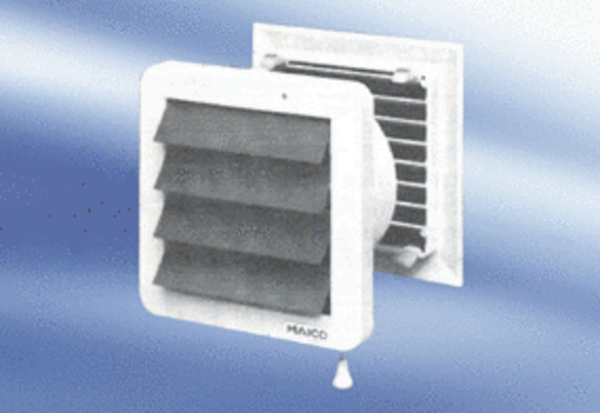 